 Объявление  Администрация  Старочукальского сельского поселения Шемуршинского района сообщает о продаже земельных долей в течении шести месяцев со дня возникновения права собственности на земельные доли сельскохозяйственной организации или крестьянскому (фермерскому) хозяйству, использующему земельный участок, находящийся в долевой собственности. Указанная сельскохозяйственная организация или крестьянское (фермерское) хозяйство вправе приобрести земельную долю, находящуюся в муниципальной собственности, в соответствии ст. 12 Федерального закона от 24.07.2002 г. № 101-ФЗ « Об обороте земель сельскохозяйственного назначения», по цене, равной 15 процентов от кадастровой стоимости земельного участка площади, соответствующей размеру этой земельной доли:Дополнительную информацию можно получить в отделе экономики Администрации Шемуршинского района по адресу: 429170, с. Шемурша, ул. Советская, д. 8, кааб. 24,  телефон для справок 8 (83546) 2-32-40.Учредитель: администрация Старочукальского сельского поселения       Распространяется на территорииАдрес: 429185,Чувашская Республика, Шемуршинский район,                 Старочукальского сельскогод.Старые Чукалы, ул.Комсомольская , д.77                                                   поселенияЭлектронная версия на сайте Старочукальского сельского поселения      БесплатноHffp://gov. сap. Ru/wain.asp.goyid=501                                                            Тираж - 5 экзГлавный редактор  Н.Н.Кувайская                                                                   ВЕСТИ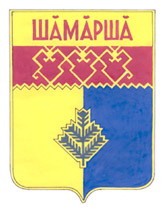     Старочукальского        сельского поселения  Газета органов местного самоуправления  Старочукальского сельского поселенияИздается с 2 апреля . г.МестоположениеЧР, Шемуршинский район, Старочукальское с/пос., территория землепользования СХПК «Дружба»Дата возникновения права собственности на долю муниципального образования08.11.2012 г.10.11.2012г.Кадастровый номер21:22:000000:26Разрешенное использованиеДля сельскохозяйственного производстваКоличество долей5427Размер земельной доли, га1,6Стоимость доли9528